VERNON-VERONA-SHERRILL CENTRAL SCHOOLS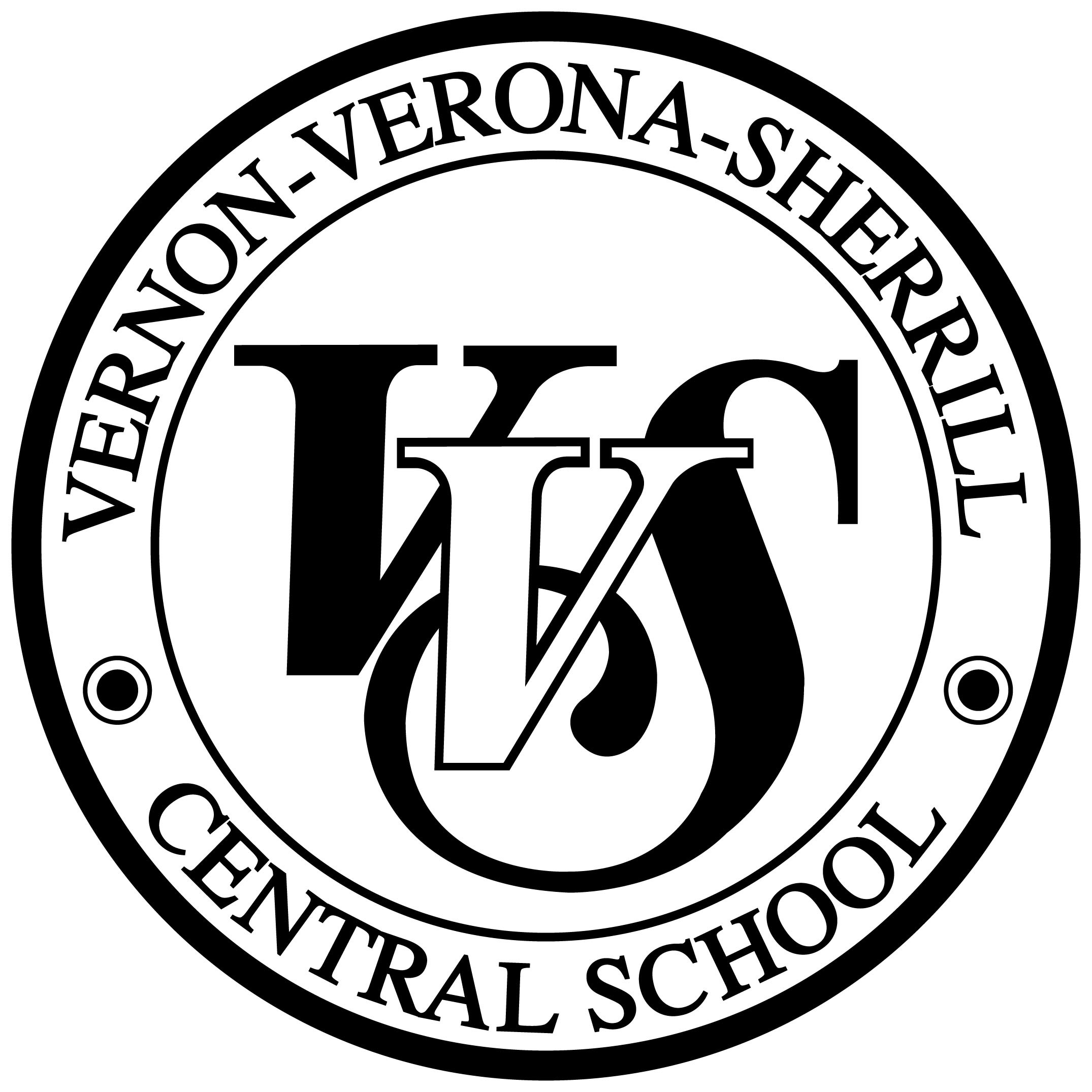 NOMINATION FORM FOR VVS WALL OF DISTINCTIONThe purpose of the Wall of Distinction is to recognize the school and community through the individual achievements and accomplishments of a proud VVS graduate.Requirements:Must have graduated from Vernon-Verona-Sherrill Central Schools.Nominee must have been graduated for at least 10 years prior to nomination.Nominee must have made outstanding efforts and/or achievements in the areas of but not limited to, the arts, athletics, business, community service, professional, religious or other.I NOMINATE THE FOLLOWING PERSON:NAME:  _____________________________________	GRADUATION YEAR:  ___________HOME ADDRESS:  ___________________________________________________________CITY:  ________________________	STATE:  ____________	ZIP CODE:  ____________WORK PHONE:  ______________________	HOME/CELL PHONE:  ___________________EMAIL:   ___________________________________________________________________Area of achievement:   ________________________________________________________Nomination submitted by:  Name:  ___________________________________Home Address:  ______________________________________________________________City:  _________________________	State:  ______________	Zip Code:  ____________Work Phone:  __________________	Home/Cell Phone:  ___________________________Email:  _____________________________________________________________________Please complete the attached rubric describing specific examples of each category that would qualify this candidate for the VVS Wall of Distinction.Nomination must be received by Friday, June 24, 2022.  It will be reviewed by the selection committee.  Each nomination form will remain active for 3 years.If selected, the nominee will be awarded at a ceremony to take place in the fall.Please return nomination to: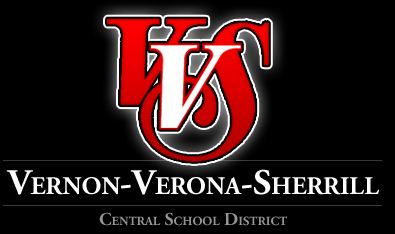 	Erin Sanchez, Principal	VVS High School	5275 State Route 31	Verona, NY  13478VERNON-VERONA-SHERRILL CENTRAL SCHOOLSVVS WALL OF DISTINCTION Nominee Judging Rubric Nominee: _____________________________Criteria and rubric for selection to the VVS Wall of DistinctionThe Selection Committee is searching for the following attributesThe nominee is a graduate of VVS High School for at least ten years at the time of initial nomination.The nominee has displayed exemplary achievement in the nominee’s area of specialization.The nominee has received recognition, honor, and awards on the local, regional, national, or international level.The nominee has demonstrated service in the community in which they live or have lived.A statement of 250 words or less by the nominator illuminating the nominee’s impact and contributions that warrants the nominee’s selection to the Vernon Verona Sherrill Wall of Distinction that supports the nomination.Scoring Instructions:  For each evaluation criteria category, please circle the point value you feel is appropriate for the applicant.  After evaluation of each criteria category, please total the point values and rank all applicants.Exemplary AchievementExemplary AchievementExemplary AchievementIn this section please provide evidence of their exemplary achievements in their field:In this section please provide evidence of their exemplary achievements in their field:In this section please provide evidence of their exemplary achievements in their field:SCORING SECTION FOR COMMITTEE MEMBER USE ONLY (Nominator to view)SCORING SECTION FOR COMMITTEE MEMBER USE ONLY (Nominator to view)SCORING SECTION FOR COMMITTEE MEMBER USE ONLY (Nominator to view)PoorGoodExcellentLittle or no evidence providedVery strong achievement record well documented Outstanding evidence of achievements on many levels of achievement including:Commonly accepted as outstanding in their fieldPublished in their fieldPresented in their fieldDemonstrated positive impact on their field0     1     23     4     56     7     8Honors and Awards Outside of Career FieldHonors and Awards Outside of Career FieldHonors and Awards Outside of Career FieldHonors and Awards Outside of Career FieldIn this section please provide evidence of their honors & awards outside of career field:In this section please provide evidence of their honors & awards outside of career field:In this section please provide evidence of their honors & awards outside of career field:In this section please provide evidence of their honors & awards outside of career field:SCORING SECTION FOR COMMITTEE MEMBER USE ONLY (Nominator to view)SCORING SECTION FOR COMMITTEE MEMBER USE ONLY (Nominator to view)SCORING SECTION FOR COMMITTEE MEMBER USE ONLY (Nominator to view)SCORING SECTION FOR COMMITTEE MEMBER USE ONLY (Nominator to view)PoorGoodGoodExcellentNo evidence of awards or recognitionAwards are numerous and variedAwards are numerous and variedAwards are many, are from a variety of levels and display outstanding accomplishments in the nominee’s field or area of interest0     1     23     4     53     4     56     7     8Service to Their CommunityService to Their CommunityService to Their CommunityService to Their CommunityIn this section please provide evidence of their service to their community:In this section please provide evidence of their service to their community:In this section please provide evidence of their service to their community:In this section please provide evidence of their service to their community:SCORING SECTION FOR COMMITTEE MEMBER USE ONLY (Nominator to view)SCORING SECTION FOR COMMITTEE MEMBER USE ONLY (Nominator to view)SCORING SECTION FOR COMMITTEE MEMBER USE ONLY (Nominator to view)SCORING SECTION FOR COMMITTEE MEMBER USE ONLY (Nominator to view)PoorGoodGoodExcellentMinimal service noted and documentedStrong service noted with documentation from a variety of sourcesStrong service noted with documentation from a variety of sourcesExemplary service to the community in a variety of areas evidenced by strong documentation, letters of commendation or other service awards presented0     1     23     4     53     4     56     7     8SCORING SECTION FOR COMMITTEE MEMBER USE ONLY (Nominator to view)SCORING SECTION FOR COMMITTEE MEMBER USE ONLY (Nominator to view)SCORING SECTION FOR COMMITTEE MEMBER USE ONLY (Nominator to view)SCORING SECTION FOR COMMITTEE MEMBER USE ONLY (Nominator to view)Total Points: Total Points: Rank:Rank: